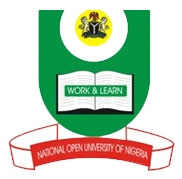 National Open University of NigeriaPlot 91, Cadastral Zone, Nnamdi Azikiwe Expressway, Jabi - AbujaFaculty of ScienceAPRIL, 2019_1 EXAMINATIONSCOURSE CODE: ESM 411COURSE TITLE: Population, Environment and Development. CREDIT: 2 UnitsTIME ALLOWED: 2 HoursInstruction: Attempt question number ONE (1) and any other THREE (3) questions. Question number one (1) carries 25 marks, while the other questions carry (15) marks each.1a) Name the major scales under which the study of Environmental processes can be grouped (4marks)1b) Highlight the milestones in the pattern of accelerating growth in population history (18marks)1c) Discuss the three groups of improvement that have increased food and other supplies and decreased death rate over the past 200 years (3marks)2) Elucidate the demerits of the youthful population (15marks)3a)  Explain the term Ecological Dislocations (3marks)3b) State the similar and natural advantages between the Tigris-Euphrates in Mesopotamia Nile and the Indus (12marks)4a) Explain the use of the followingDot map (1mark)Choropleth map (1mark)4b) Describe the concept of population density (5marks)ii) List the economic and social aspects of research that a population census can be used for (8marks)5a) Discuss the concept of global warming (3mks) 5b)  Enunciate on the gases responsible for the bulk of global warming (12marks)